附件3：乌审旗2019年公开招考中小学舞蹈、美术、足球、篮球、排球课教师专业技能测试办法一、舞蹈教师专业技能测试办法（一）基本功（共20分）1.测试内容及要求：原地前、侧、后搬腿及下腰。搬腿动作要求两腿伸直并保持静止状态持续10秒。下腰要求两臂、两腿尽量伸直，肩关节充分伸展。2.测试方法：搬腿动作根据考生在动作静止状态时呈现的姿态、开度和稳定性进行评分。下腰动作根据考生脚跟与手指的距离、腿部姿态及腰部柔韧等方面进行评分。3.成绩评定：每个动作满分为5分，四个动作得分相加为基本功分。评委按动作完成情况分等级进行评分。（二）技巧组合（20分）1.测试内容及要求：在无音乐伴奏下，考生自编包含跳、转、翻等内容的舞蹈技巧组合进行展示，时间不超过1分钟。2.成绩评定：技巧组合满分为20分，考官根据技术的难度、技术规格及考生的完成情况进行分等级评分。（三）舞蹈表演（20分）1.测试内容及要求：考生自选一段舞蹈进行独舞表演，时间不超过1分30秒。2.评分标准：评委根据考生的舞感与节奏感、舞蹈风格把握、表现力、步法、技巧、动作难度、完成质量及编排等方面进行分等级评分。说明：（1）服装自备，勿戴首饰；（2）音乐要求：表演所用音乐（音乐格式为MP3格式）由考生自备U盘，要求U盘上仅有本次考试所用音乐。考试过程中如发生U盘音质不清等问题，一律由考生本人负责；（3）形象要求：考试过程中，考生应不化妆或着淡妆。舞蹈专业技能测试评分表二、美术教师专业技能测试办法素描静物写生(60分)使用铅笔、碳笔等工具在60分钟内完成一幅静物写生，表现形式不限。组织单位提供纸张、静物、画架、画板，考生自备铅笔、碳笔、橡皮。评分标准：由评委确定。三、足球课教师专业技能测试办法足球教师专业技能测试满分60分，测试内容：（一）颠球（15分）   1.测试方法：用两脚背正面交替将球颠起（其他有效部位的触球可作为调整，但不计算有效次数），当球落地即为1次。每人可测试2次，取最好一次记成绩。   2.评分标准：按颠球有效次数计分，每次为0.2分，颠75个为满分。（二）传准（15分）    1.测试方法：从起点线向25、20米（传准距离：男子为25米，女子为20米）处的半径为1.5米、2米、2.5米、3米、3.5米的五个同心圆内传球。左右脚均可，脚法不限，连续传球3次，以其第一落点评分，3次得分之和为最后得分。2.评分标准：球的落点在半径为1.5米的圆内或圆的线上得5分,2米的圆内或圆的线上得4分,2.5米的圆内或圆的线上得3分，3米的圆内或圆的线上得2分，3.5米的圆内或圆的线上得1分，3.5米的圆外不得分。图1  以1.5、2、2.5、3、3.5米为半径画圆（注：虚线为女子传准起点线）（三）20米运射（15分）   1.测试方法：运球从起点出发，球动开表。绕杆进行运球，越过8个标杆后起脚射门，当球的整体越过球门线瞬间停表。    2.评分标准：按运射时间快慢计算成绩，每人测试2次，运球中漏杆、球未进球门等犯规，取消该次成绩,2次测试取最好成绩。 图2  杆间距为2米，起点到第一杆为4米，最后一杆距罚球区线2米，共8杆。3.足球运射评分表（四）5×25米折返跑（15分）1.测试方法：从起跑线向场内垂直方向快跑，在跑动中用手击倒位于5米、10米、15米、20米和25米各处的标识物后返回起跑线，每击倒一个标识物立即返回一次。以站立式起跑，脚动开表，完成所有折返距离回起跑线时停表。未击倒标志物，成绩无效。每人测试1次。2.评分标准（5×25米折返跑评分表） 四、篮球课教师专业技能测试办法篮球教师专业技能测试满分60分，测试内容：（一）助跑摸高（15分）1.测试方法：助跑单脚跳起摸高，以摸高的最高度计分，每人做两次，计其中一次最佳成绩。2.评分标准：满分15分，其达标成绩详见评分表。（二）往返运投篮（25分）1.测试方法：由球场右侧边线中点开始，面向球篮以右手运球上篮，同时开始计时；球投中篮后，还以右手运至左侧边线中点；然后折转换左手运球上篮；投中篮后，还以左手运球回到原起点；同样再重复上述运球投篮一次，再回到原起点时停表（见图3）。要求：连续运球，不得远推运球上篮；必须投中篮后，才能继续运球，投不中要继续再投，直到投中；投篮的手（左手投或右手投）不加限制。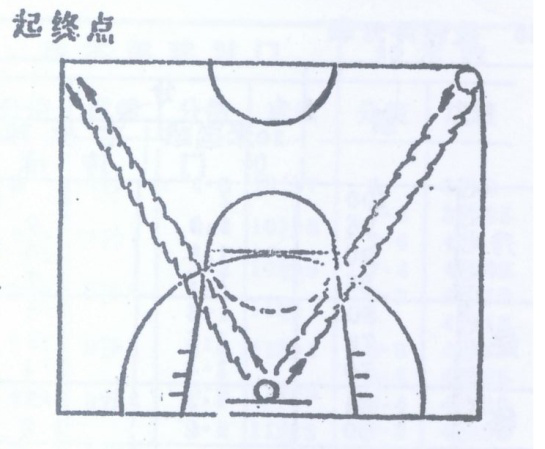 图3 篮球场地路线图2.评分标准：达标：按其计时成绩评分，满分为15分，详见评分表。技评：满分为15分，按四级评分，各级分值详见评分表。优秀：动作正确、协调、熟练，能运用左、右手投篮，投蓝一次投中。良好：动作较正确、熟练，投篮一次投中。及格：动作基本正确、熟练，身体不够协调。不及格：动作不正确、不熟练、不协调。（三）投篮（20分）1.测试方法：以篮圈投影中心为圆心，以该点至罚球线的距离为半径，划一圆孤。开始时考生在孤线处作跳投，并开始计时；投篮后自己抢篮板球，再运至孤线外再跳投，连续做一分钟（女生投篮可做定位投，也可以做跳投）。（见图4）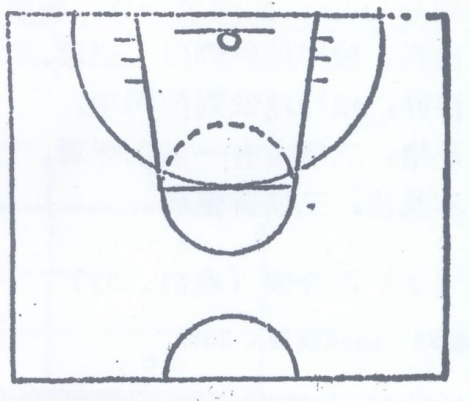 图4  投篮场地图要求：必须向上起跳投篮，否则不算投篮，投篮时不得踏线或过线，不得带球跑，违者投中无效。对女生做跳投者，技评分可提高一个分数段。2.评分标准：达标：按其1分钟内投中次数计分，满分为10分，详见评分表（篮球技评标准）。技评：满分为5分，按四级评分，各级分值详见评分表。优秀：动作连贯、协调、起跳迅速，手法正确。良好：动作较连贯、协调，起跳较迅速，手法正确。及格：动作基本连贯、协调，起跳较缓慢，手法基本正确。不及格：动作不连贯、不协调，起跳缓慢，手法不正确。评分表（篮球技评标准）五、排球课教师专业技能测试办法  （一）助跑摸高（15分）1. 测验方法：采用二、三步助跑，双脚踏地起跳，用单手摸高。每人做2次，取最高次计算成绩。2.评分标准：男生3.15米，女生2.85米得满分15分，每少1厘米即减0.5分。详见评分表。（二）发球技术（15分）1.测验方法：上手飘球、勾手飘球、大力发球，任选一种。站在发球区内连续发5个球。2.评分标准：a 达标：满分为2.5分，每失误一个扣0.5分。b技评：满分为2.5分，评委按等级评分，取5次得分之和为该项最后得分。优秀（2.5-2.2分）：抛球和挥臂正确合理，动作熟练、协调，击球部位准确，性能较好，失误较少。良好（2.1-2.0分）：抛球和挥臂基本正确，动作协调，击球准确，性能一般。及格（1.9—1.7分）：抛球和挥臂尚正确，动作不够协调连贯，性能较差。不及格（1.6-1.4）：抛球和挥臂不正确，动作不协调，失误较多。（三）垫球技术（15分）1. 测验方法：接对方中场掷过来的球。站在六号区用双手垫球5次。要求垫到2.、3号位之间，有一定的孤度，距网60-80厘米。见图（5）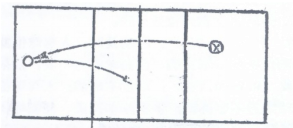  图5垫球技术测验方法示意图2. 评分标准：a 达标：满分为2.5分，失误一个扣0.5分。b 技评：满分为2.5分，评委按等级评分，取5次得分之和为该项最后得分。优秀（2.5-2. 2）：判断取位好，移动步法正确熟练，动作协调，手型正确，控制球较好。良好（2.1-2.0）判断取位尚好，移动步法正确熟练，动作较协调，手型正确，控制球能力一般。及格（1.9-1.7）：判断取位一般，移动步法稍慢，动作不大协调，手型不正确，控制球能力差。不及格（1.6-1.4分）：判断不准确，步法混乱，动作不协调，手型不正确，控制球能力很差。（四）扣球技术（15分）1.测验方法:3号位传球，在4号位扣一般高球。扣球5次，斜线3次，直线2次。要求先扣斜线，后扣直线。扣出的球必须有一定力量，如果扣球时球碰网上沿后再落入区内，该球不算成功或失误，可重扣一次。直线、斜线的标志见图6。   图6 扣球技术测验方法示意图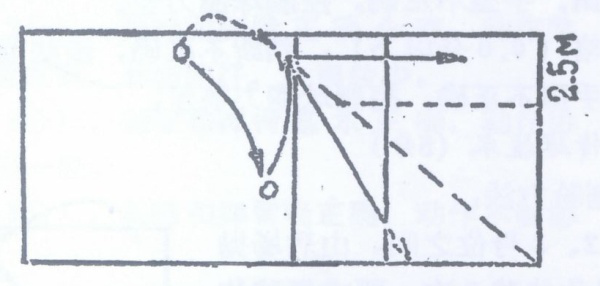 2.评分标准：a 达标：满分为2.5分，失误一个扣0.5分。b技评：满分为2.5分，评委按等级评分，取5次得分之和为该项最后得分。优秀（2.5-2.2分）：助跑起跳动作连贯，步法准确，选位合适，起跳时间适宜，击球点高，挥臂动作和手法正确，扣球力量大，手控制球好，失误较少。良好（2.1-2.0分）：助跑起跳动作连贯，选位正确，击球点高，挥臂动作基本准确，控制球能力稍差，力量不大。及格（1.9-1.7分）；助跑起跳动作协调性差，选位不稳定，起跳时间过早或晚，挥臂击球和手法一般。不及格（1.6-1.4分），助跑不连贯，起跳不及时，选位不合适，挥臂动作不正确，没有在空中击准球，扣中球力量太差。评分表（排球摸高）评分表（排球技评标准）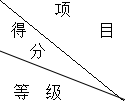 基本功（20分）技巧组合（20分）舞蹈表演（20分）优秀A202020优秀B19.519.519.5优秀C19.019.019.0良好A18.518.518.5良好B18.018.018.0良好C17.517.517.5及格A17.017.017.0及格B16.516.516.5及格C16.016.016.0不及格15.9-1515.9-1515.9-15运射（男子）运射（男子）运射（男子）运射（男子）运射（男子）运射（男子）运射（男子）运射（男子）运射（男子）运射（男子）运射（男子）成绩9″59″69″79″89″910″10″110″210″3分值1514.51413.51312.51211.511成绩10″410″510″610″710″810″911″11″111″2分值10.5109.598.587.576.5成绩11″311″411″511″611″711″811″912″12″1分值65.554.543.532.52成绩12″212″312″4分值1.510.5注：每慢0.1秒减0.5分注：每慢0.1秒减0.5分注：每慢0.1秒减0.5分注：每慢0.1秒减0.5分注：每慢0.1秒减0.5分注：每慢0.1秒减0.5分注：每慢0.1秒减0.5分注：每慢0.1秒减0.5分注：每慢0.1秒减0.5分注：每慢0.1秒减0.5分注：每慢0.1秒减0.5分运射（女子）运射（女子）运射（女子）运射（女子）运射（女子）运射（女子）运射（女子）运射（女子）运射（女子）运射（女子）运射（女子）成绩11″511″611″711″811″912″12″112″212″3分值1514.51413.51312.51211.511成绩12″412″512″612″712″812″913″13″113″2分值10.5109.598.587.576.5成绩13″313″413″513″613″713″813″914″14″1分值65.554.543.532.52成绩14″214″314″4分值1.510.5注：每慢0.1秒减0.5分注：每慢0.1秒减0.5分注：每慢0.1秒减0.5分注：每慢0.1秒减0.5分注：每慢0.1秒减0.5分注：每慢0.1秒减0.5分注：每慢0.1秒减0.5分注：每慢0.1秒减0.5分注：每慢0.1秒减0.5分注：每慢0.1秒减0.5分注：每慢0.1秒减0.5分分值成绩（秒）成绩（秒）分值成绩（秒）成绩（秒）分值男 女 分值男 女 153234734.11-34.4036.11-36.401432.01-32.3034.01-34.30634.41-34.7036.41-36.701332.31-32.6034.31-34.60534.71-35.0036.71-37.001232.61-32.9034.61-34.90435.01-35.3037.01-37.301132.91-33.2034.91-35.20335.31-35.6037.31-37.601033.21-33.5035.21-35.50235.61-36.9037.61-37.90933.51-33.8035.51-35.80136.9以上37.9以上833.81-34.1035.81-36.10助跑摸高15分助跑摸高15分助跑摸高15分往返运球投篮15分往返运球投篮15分往返运球投篮15分投篮10分投篮10分投篮10分男分值女男分值女男分值女3.15米152.85米30秒1535秒8次105次3.1414.52.8430秒514.535秒53.13142.8331秒1436秒77.53.1213.52.8231秒513.536秒5743.11132.8132秒13.137秒65.53.1012.62.8032秒512.737秒53.0912.22.7933秒12.338秒5433.0811.82.7833秒511.938秒53.0711.42.7734秒11.539秒433.06112.7634秒511.239秒52.523.0510.72.7535秒10.940秒323.0410.42.7435秒510.540秒53.0310.12.7336秒10.341秒3.029.82.7236秒51041秒521.53.019.52.7137秒9.842秒1113.009.22.7037秒59.642秒52.998.92.6938秒9.443秒2.988.62.6838秒59.243秒52.978.32.6739秒944秒2.9682.6639秒58.8 44秒52.957.82.652.947.62.642.937.42.632.927.22.622.9172.61往返运球投篮（10分）一分钟跳投（10分）优秀A1010优秀B9.89.8优秀C9.69.6良好A9.59.5良好B9.39.3良好C9.19.1及格A9.09.0及格B8.88.8及格C8.68.6不及格8.5-88.5-8分值男女分值男女153.152.859.53.042.7414.53.142.8493.032.73143.132.838.53.022.7213.53.122.8283.012.71133.112.817.53.002.7012.53.102.8072.992.69123.092.796.52.982.6811.53.082.7862.972.67113.072.775.52.962.6610.53.062.7652.952.65103.052.754.52.942.64发球技术（2.5分）垫球技术（2.5分）扣球技术（2.5分）优 秀A2.52.52.5优 秀B2.42.42.4优 秀C2.32.32.3优 秀D2.22.22.2良好A2.12.12.1良好B2.052.052.05良好C2.02.02.0及格A1.91.91.9及格B1.81.81.8及格C1.71.71.7不及格1.6-1.41.6-1.41.6-1.4